第六批农业产业化国家重点龙头企业名单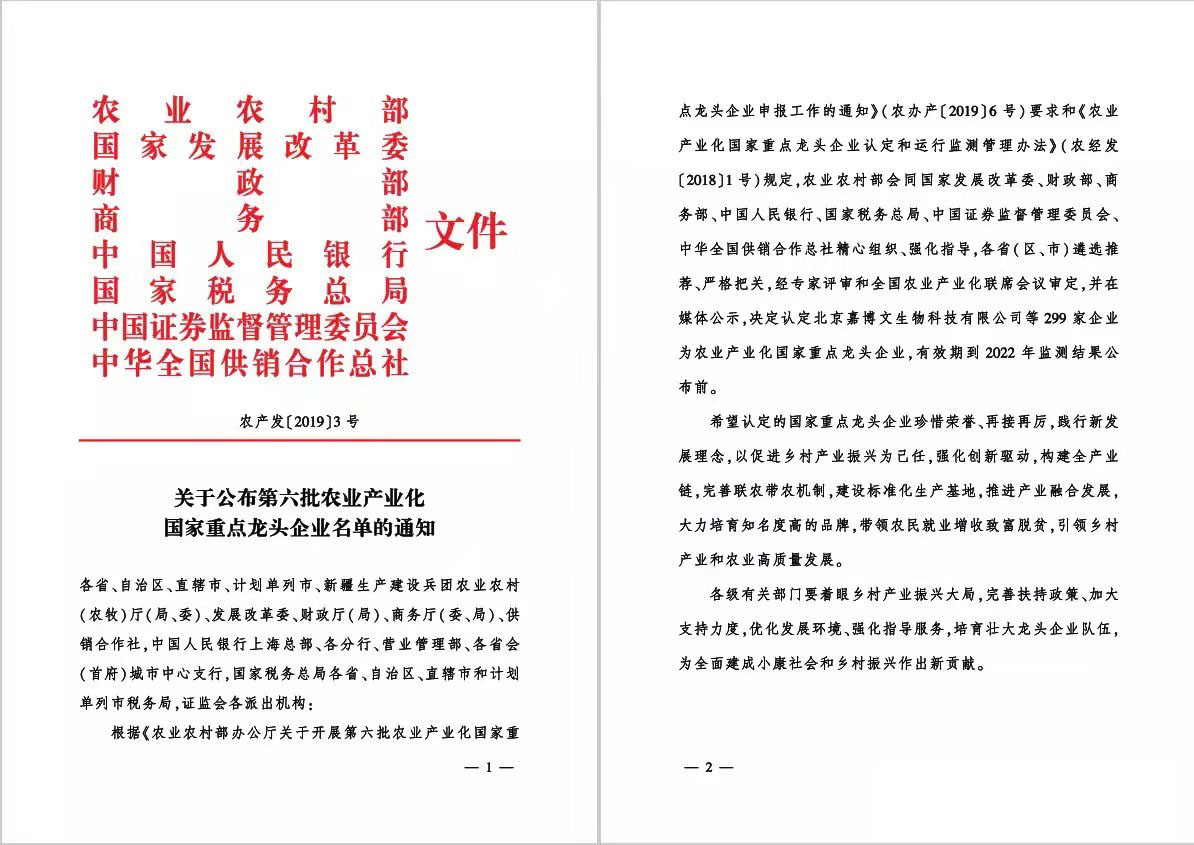 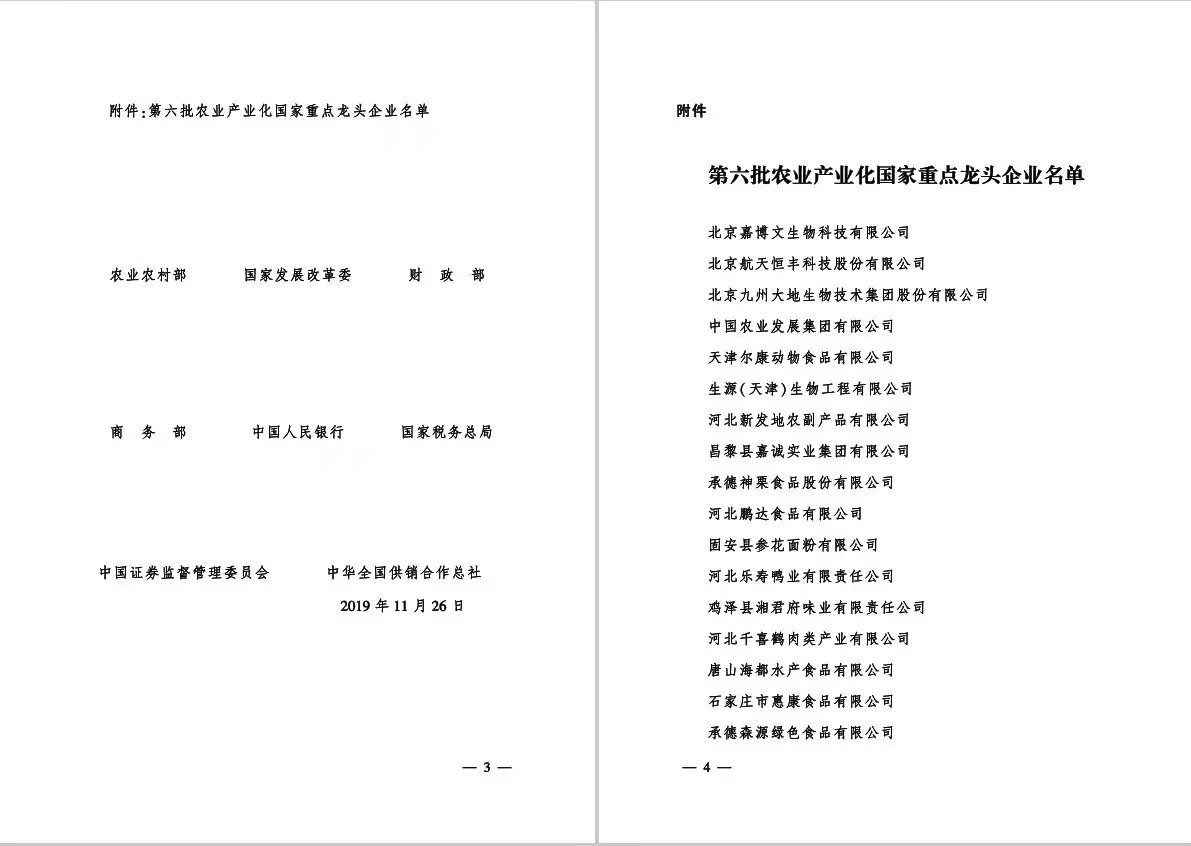 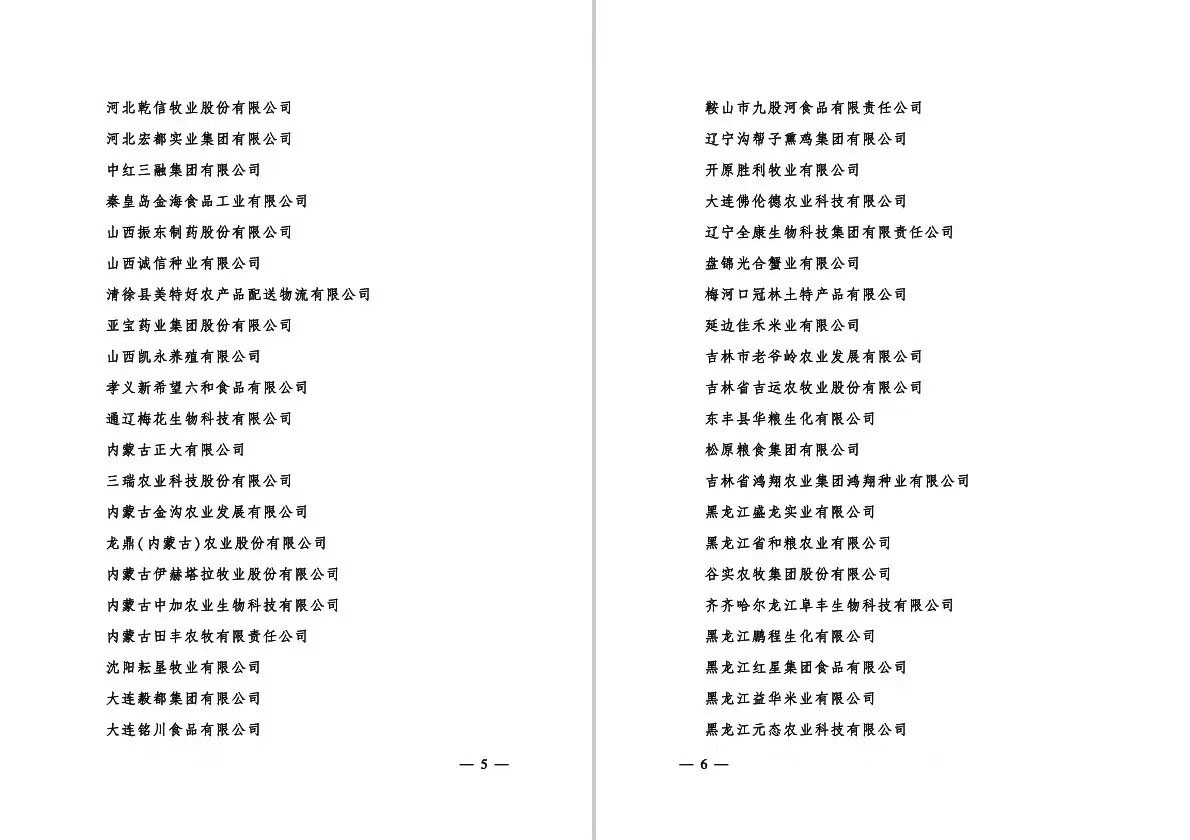 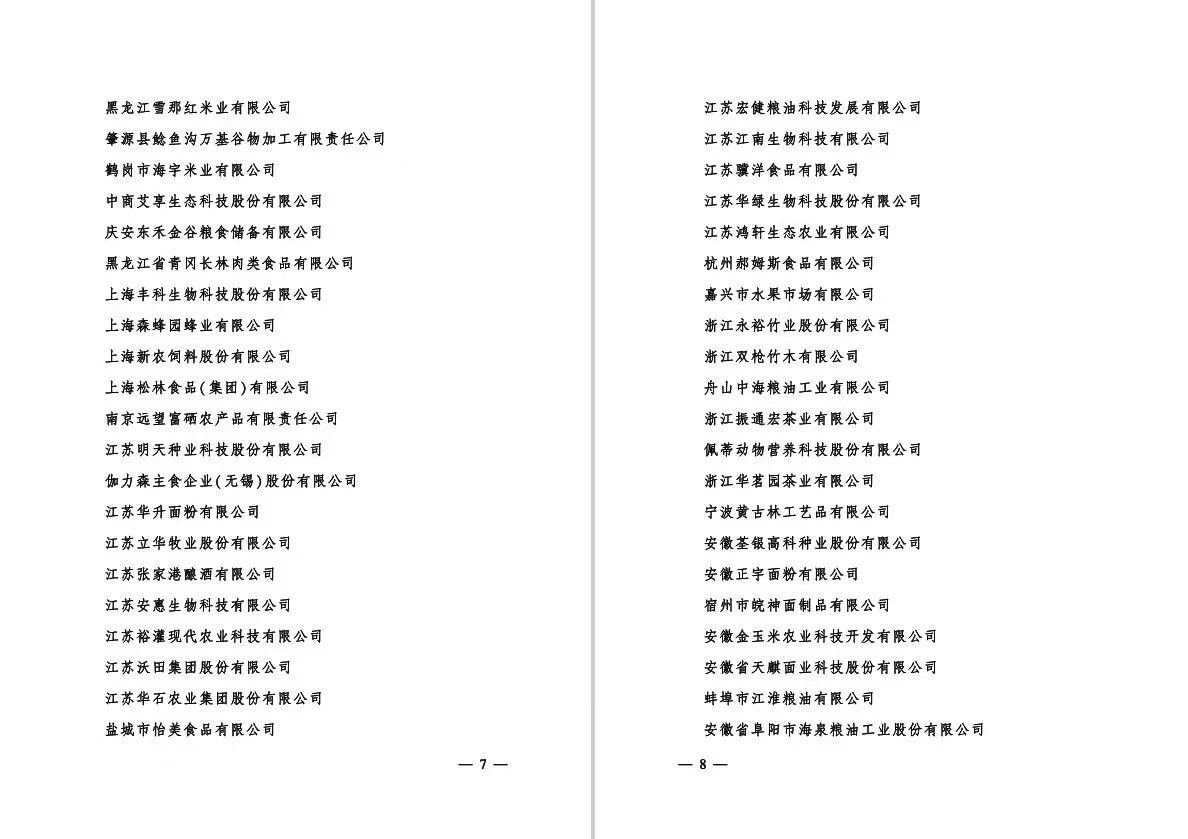 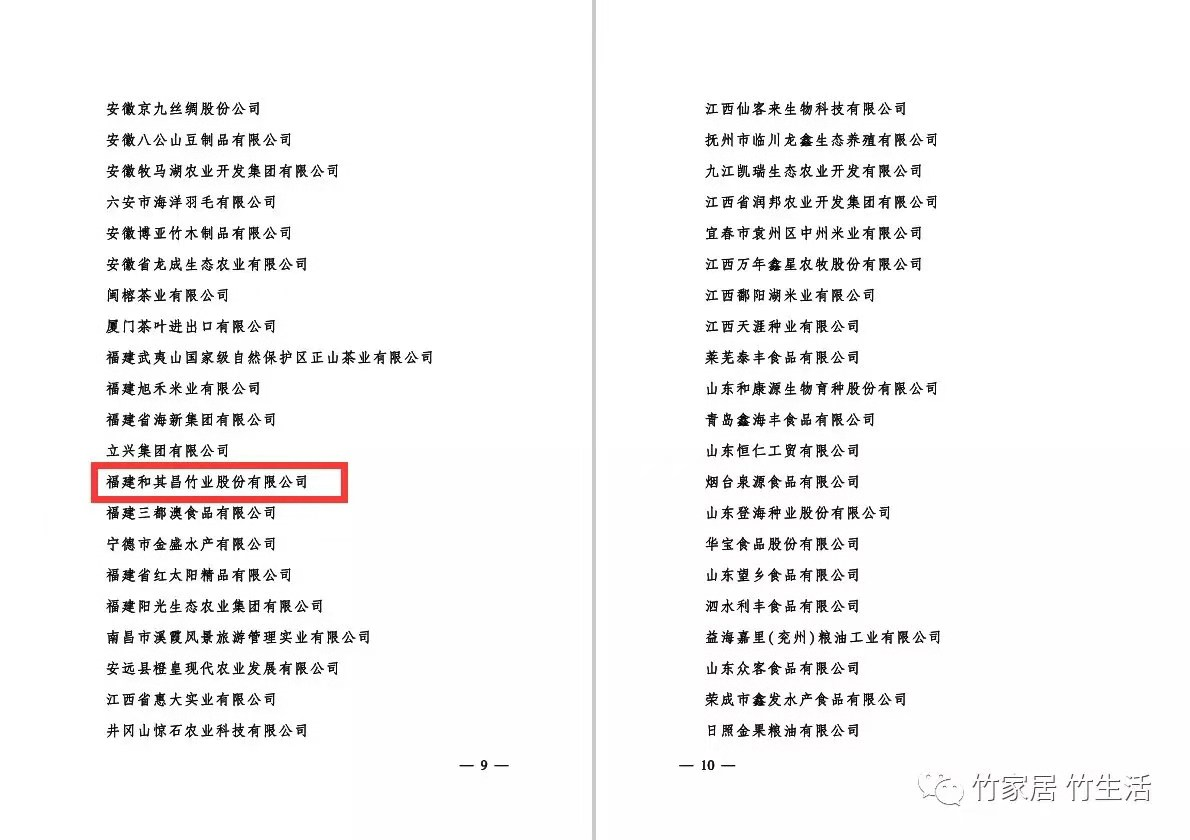 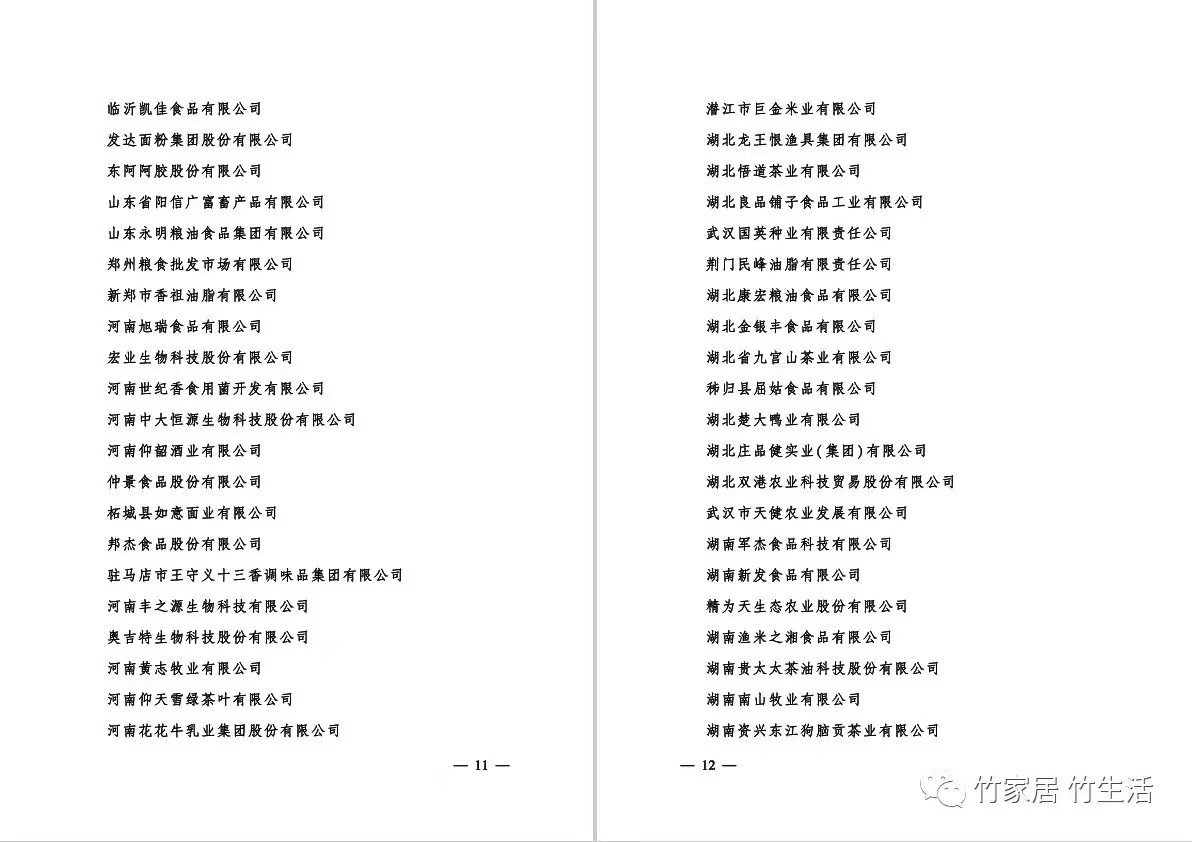 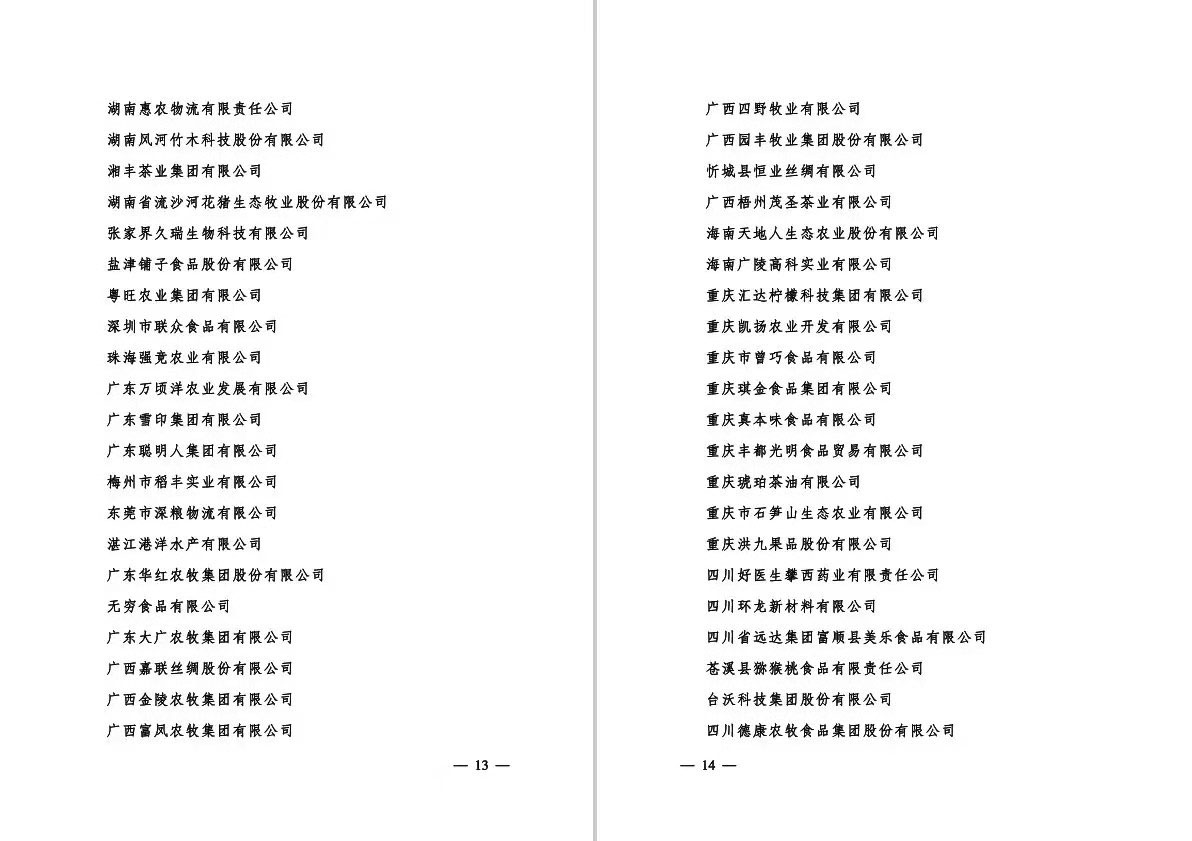 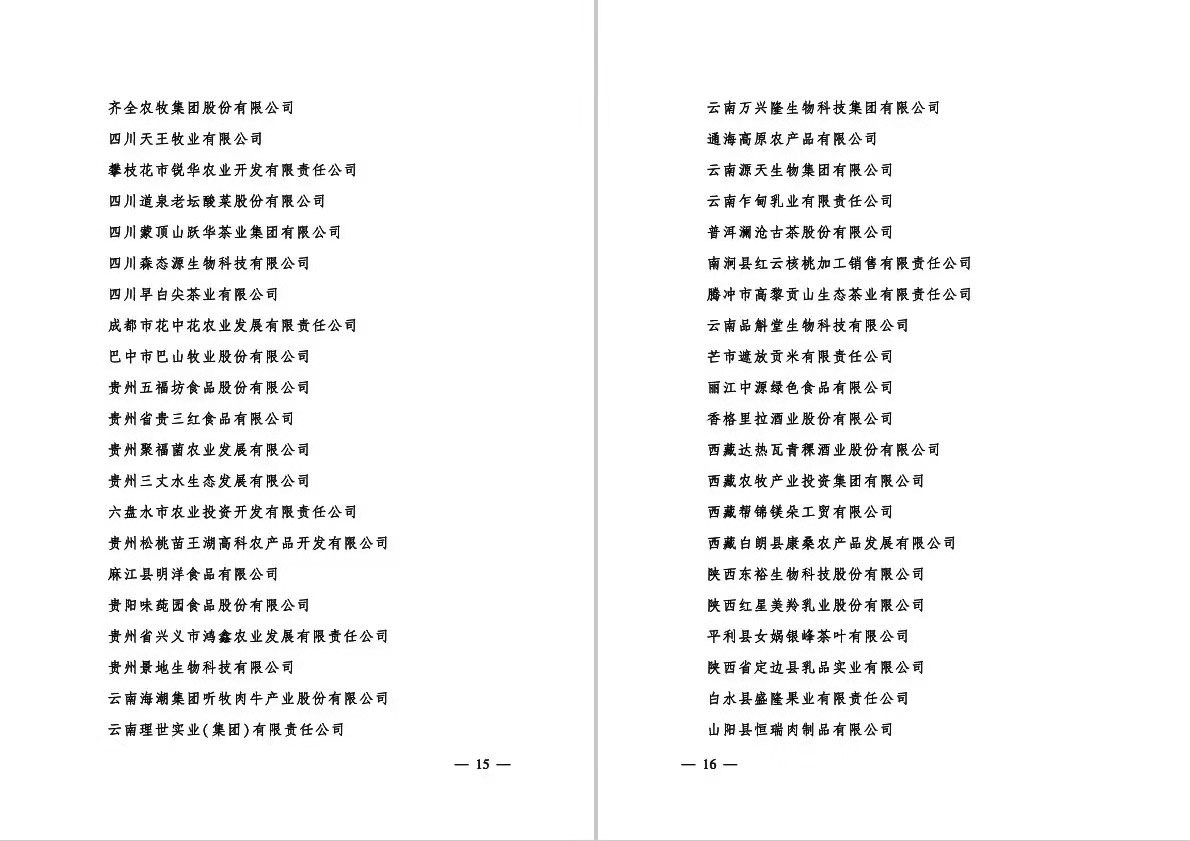 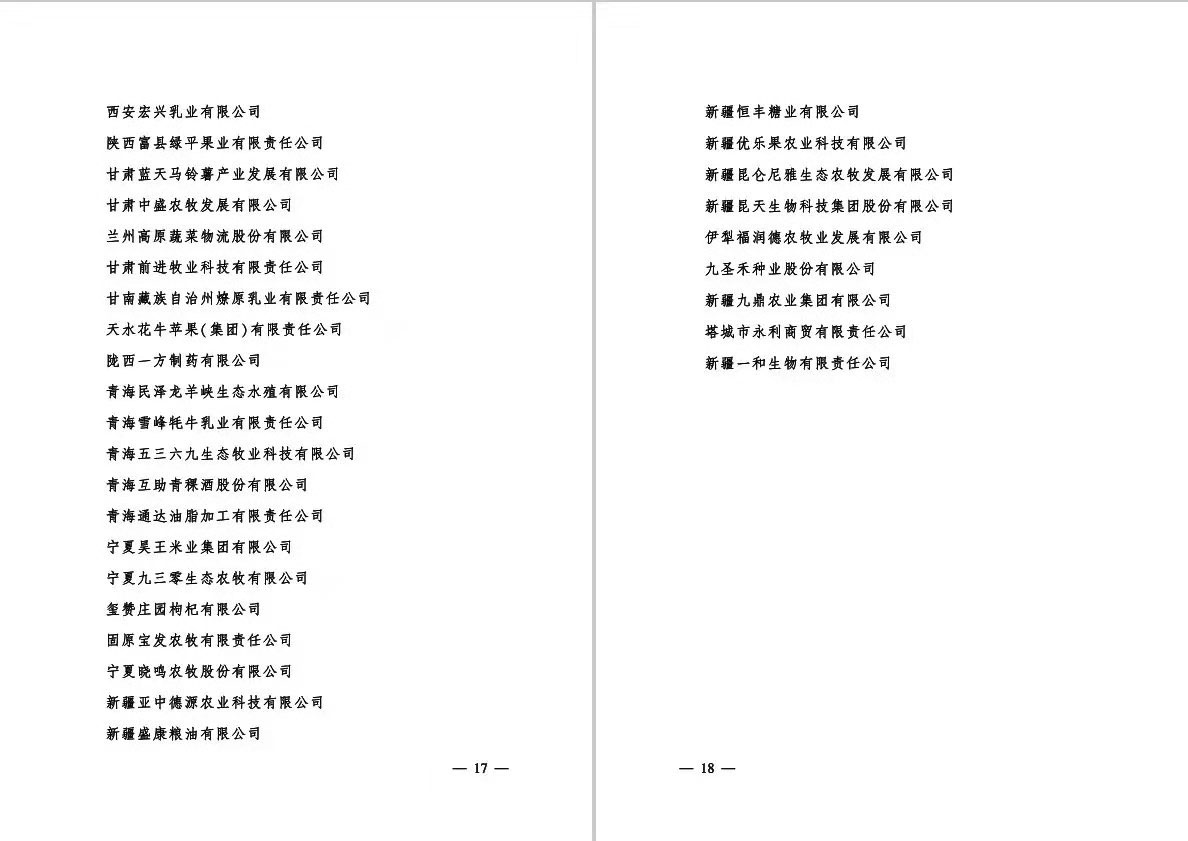 